様式第4号(第2条関係)(表)煙火消費計画書(裏)煙火消費場所付近の見取図備考1　※印の欄は、該当する数字及び保(保安手帳)又は従(従事者証)を〇で囲むこと。2　煙火消費場所の見取図は、消費場所から煙火置場、住居、建物等までの距離及び立入禁止区域の明示並びに見張人等の配置を記載すること。名称及び消費目的名称及び消費目的名称及び消費目的名称及び消費目的名称及び消費目的名称及び消費目的煙火の種類及び消費の順序月日月日煙火の種類煙火の種類煙火の種類2.5号3号3号4号5号6号6号7号7号8号10号スターマインスターマインスターマイン仕掛煙火の種類及び消費の順序月日月日時間時間2.5号3号3号4号5号6号6号7号7号8号10号スターマインスターマインスターマイン仕掛煙火の種類及び消費の順序・・　時　分から　時　分まで　時　分から　時　分まで　時　分から　時　分まで煙火の種類及び消費の順序・・　時　分から　時　分まで　時　分から　時　分まで　時　分から　時　分まで煙火の種類及び消費の順序・・　時　分から　時　分まで　時　分から　時　分まで　時　分から　時　分まで煙火の種類及び消費の順序・・　時　分から　時　分まで　時　分から　時　分まで　時　分から　時　分まで煙火の種類及び消費の順序合計合計合計合計合計※消費許可日が雨天等の場合の措置※消費許可日が雨天等の場合の措置※消費許可日が雨天等の場合の措置※消費許可日が雨天等の場合の措置※消費許可日が雨天等の場合の措置※消費許可日が雨天等の場合の措置1　順延(　月　日から　月　日まで)2　延期(　月　日から　月　日及び　月　日)3　中止1　順延(　月　日から　月　日まで)2　延期(　月　日から　月　日及び　月　日)3　中止1　順延(　月　日から　月　日まで)2　延期(　月　日から　月　日及び　月　日)3　中止1　順延(　月　日から　月　日まで)2　延期(　月　日から　月　日及び　月　日)3　中止1　順延(　月　日から　月　日まで)2　延期(　月　日から　月　日及び　月　日)3　中止1　順延(　月　日から　月　日まで)2　延期(　月　日から　月　日及び　月　日)3　中止1　順延(　月　日から　月　日まで)2　延期(　月　日から　月　日及び　月　日)3　中止1　順延(　月　日から　月　日まで)2　延期(　月　日から　月　日及び　月　日)3　中止1　順延(　月　日から　月　日まで)2　延期(　月　日から　月　日及び　月　日)3　中止1　順延(　月　日から　月　日まで)2　延期(　月　日から　月　日及び　月　日)3　中止1　順延(　月　日から　月　日まで)2　延期(　月　日から　月　日及び　月　日)3　中止1　順延(　月　日から　月　日まで)2　延期(　月　日から　月　日及び　月　日)3　中止1　順延(　月　日から　月　日まで)2　延期(　月　日から　月　日及び　月　日)3　中止1　順延(　月　日から　月　日まで)2　延期(　月　日から　月　日及び　月　日)3　中止1　順延(　月　日から　月　日まで)2　延期(　月　日から　月　日及び　月　日)3　中止1　順延(　月　日から　月　日まで)2　延期(　月　日から　月　日及び　月　日)3　中止1　順延(　月　日から　月　日まで)2　延期(　月　日から　月　日及び　月　日)3　中止消費場所における煙火の管理及び収納容器消費場所における煙火の管理及び収納容器消費場所における煙火の管理及び収納容器消費場所における煙火の管理及び収納容器消費場所における煙火の管理及び収納容器消費場所における煙火の管理及び収納容器煙火の製造業者及び販売業者の氏名又は名称煙火の製造業者及び販売業者の氏名又は名称煙火の製造業者及び販売業者の氏名又は名称煙火の製造業者及び販売業者の氏名又は名称煙火の製造業者及び販売業者の氏名又は名称煙火の製造業者及び販売業者の氏名又は名称消費に従事する者の氏名消費に従事する者の氏名区分区分氏名氏名※保安手帳等の番号※保安手帳等の番号※保安手帳等の番号※保安手帳等の番号※保安手帳等の番号※保安手帳等の番号区分区分氏名氏名氏名氏名※保安手帳等の番号※保安手帳等の番号※保安手帳等の番号※保安手帳等の番号※保安手帳等の番号消費に従事する者の氏名消費に従事する者の氏名責任者責任者保従保従　　―　　―　　―　　―その他の従事者その他の従事者保従　　―　　―　　―　　―消費に従事する者の氏名消費に従事する者の氏名その他の従事者その他の従事者保従保従　　―　　―　　―　　―その他の従事者その他の従事者保従　　―　　―　　―　　―消費に従事する者の氏名消費に従事する者の氏名その他の従事者その他の従事者保従保従　　―　　―　　―　　―その他の従事者その他の従事者保従　　―　　―　　―　　―消費に従事する者の氏名消費に従事する者の氏名その他の従事者その他の従事者保従保従　　―　　―　　―　　―その他の従事者その他の従事者保従　　―　　―　　―　　―消費に従事する者の氏名消費に従事する者の氏名その他の従事者その他の従事者保従保従　　―　　―　　―　　―その他の従事者その他の従事者保従　　―　　―　　―　　―消費に従事する者の氏名消費に従事する者の氏名その他の従事者その他の従事者保従保従　　―　　―　　―　　―その他の従事者その他の従事者保従　　―　　―　　―　　―消費に従事する者の氏名消費に従事する者の氏名その他の従事者その他の従事者保従保従　　―　　―　　―　　―その他の従事者その他の従事者保従　　―　　―　　―　　―消費に従事する者の氏名消費に従事する者の氏名その他の従事者その他の従事者保従保従　　―　　―　　―　　―その他の従事者その他の従事者保従　　―　　―　　―　　―消費に従事する者の氏名消費に従事する者の氏名その他の従事者その他の従事者保従保従　　―　　―　　―　　―その他の従事者その他の従事者保従　　―　　―　　―　　―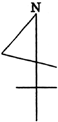 